Утверждаю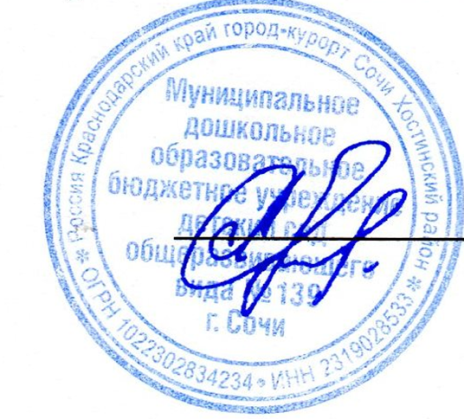 Заведующий МДОБУ детский сад №139____________________ С.Г. ПрудниковаРежим дня в детском садуподготовительной группы (6-7 лет)Холодный период года (сентябрь – май)СодержаниеВремяУтренний приём, игры, утренняя гимнастика, индивидуальное общение воспитателя с детьми07.30-08.00Самостоятельная деятельность детей по выбору и интересам08.00-08.30Подготовка к завтраку08.30-08.40Завтрак08.40-09.00Непосредственно образовательная деятельность (образовательные ситуации)09.00-09.3009.40-10.10Подготовка ко второму завтракуВторой завтрак10.10-10.20Непосредственно образовательная деятельность (образовательные ситуации на игровой основе)10.20-10.50Подготовка к прогулке. Прогулка (наблюдения, игры, труд, экспериментирование, общение по интересам). Возвращение с прогулки10.50-12.00Самостоятельная деятельность по выбору и интересам12.00-12.30Подготовка к обедуОбед12.30-13.00Релаксирующая гимнастика перед сном13.00-13.10Подготовка ко сну. Дневной сон 13.10-15.10Постепенный подъем, пробуждающая гимнастика, воздушные и водные процедуры15.10-15.30Подготовка к полдникуПолдник15.30-15.45Игры, досуги, общение и самостоятельная деятельность по интересам и выбору детей15.45-16.15Подготовка к прогулке. Прогулка16.15-17.45Возвращение с прогулки, игры, самостоятельная деятельность, уход детей домой17.45-18.00